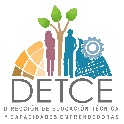 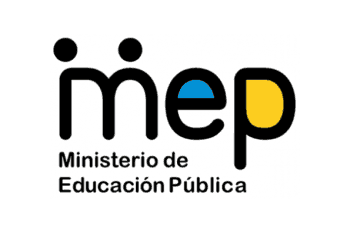 ProcedimientoProcedimientoProcedimientoDGEEC-GE-Gestión donaciones Instituciones/empresas a incubadorasGestión donaciones Instituciones/empresas a incubadorasGestión donaciones Instituciones/empresas a incubadorasFecha: febrero/2022Gestión donaciones Instituciones/empresas a incubadorasGestión donaciones Instituciones/empresas a incubadorasGestión donaciones Instituciones/empresas a incubadorasVersión: 1.0Gestión donaciones Instituciones/empresas a incubadorasGestión donaciones Instituciones/empresas a incubadorasGestión donaciones Instituciones/empresas a incubadorasPáginas:   1 de 1Unidad Administrativa: Gestión de EmpresasUnidad Administrativa: Gestión de EmpresasUnidad Administrativa: Gestión de EmpresasUnidad Administrativa: Gestión de EmpresasÁrea Responsable: Departamento de Gestión de Empresas y Educación CooperativaÁrea Responsable: Departamento de Gestión de Empresas y Educación CooperativaPasosResponsable (s)Responsable (s)ActividadActividadRecursos requeridos1Administrador (a) de incubadoraAdministrador (a) de incubadoraSolicita  la dotación de recursos ante la institución o empresa respectiva, con la aprobación de la Junta Administrativa.Solicita  la dotación de recursos ante la institución o empresa respectiva, con la aprobación de la Junta Administrativa.Oficio de solicitud u oficio de recibo.2La institución o empresaLa institución o empresaLa institución o empresa aprueba o rechaza la solicitud del administrador (a) de la incubadora mediante un oficio.La institución o empresa aprueba o rechaza la solicitud del administrador (a) de la incubadora mediante un oficio.Oficio de aprobación o rechazo de solicitud.3La institución o empresaLa institución o empresaLa institución o empresa en caso de aprobación deposita en las cuentas de la Junta Administrativa el monto aprobado o gestiona el envío del recurso.La institución o empresa en caso de aprobación deposita en las cuentas de la Junta Administrativa el monto aprobado o gestiona el envío del recurso.Transferencia bancaria o recurso asignado4Administrador (a) de incubadoraAdministrador (a) de incubadoraSolicita a la Junta Administrativa el uso de los recursos donados.Solicita a la Junta Administrativa el uso de los recursos donados.Oficio de solicitud5Junta AdministrativaJunta AdministrativaLa Junta Administrativa inicia el proceso de contratación administrativa para el uso de recursos en caso necesario.La Junta Administrativa inicia el proceso de contratación administrativa para el uso de recursos en caso necesario.Expediente contratación administrativa6Junta Administrativa/ Administrador (a) de incubadoraJunta Administrativa/ Administrador (a) de incubadoraLa Junta Administrativa y el (a) Administrador (a) de incubadora presenta un informe de lo realizado.La Junta Administrativa y el (a) Administrador (a) de incubadora presenta un informe de lo realizado.Informe basado en expediente contratación administrativa